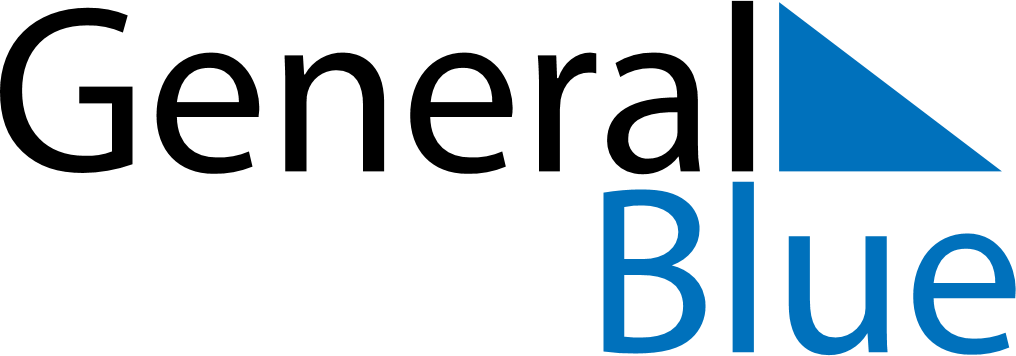 2019 – Q2Dominican Republic  2019 – Q2Dominican Republic  2019 – Q2Dominican Republic  2019 – Q2Dominican Republic  2019 – Q2Dominican Republic  AprilAprilAprilAprilAprilAprilAprilSundayMondayTuesdayWednesdayThursdayFridaySaturday123456789101112131415161718192021222324252627282930MayMayMayMayMayMayMaySundayMondayTuesdayWednesdayThursdayFridaySaturday12345678910111213141516171819202122232425262728293031JuneJuneJuneJuneJuneJuneJuneSundayMondayTuesdayWednesdayThursdayFridaySaturday123456789101112131415161718192021222324252627282930Apr 19: Good FridayApr 29: Labour DayJun 20: Corpus Christi